OrganisaTIONAL struCTURE (to be completed by cost centre owner)INVESTMENT INFORMATION   Cost Centre detail for fund    (E-cost centre)  Cost Centre detail for return on fund    (P-cost centre)INSTRUCTION FOR RETURN ON INVESTMENTS  (“ROI”)(Please attach documentation to confirm)declarationThat I am the authorised owner to give these instructions.FOR OFFICE USE (to be completed by finance division: funds and asset management)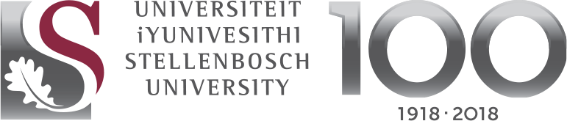 REQUEST TO INVEST IN SU INVESTMENT POOL (“IP”)REQUEST TO INVEST IN SU INVESTMENT POOL (“IP”)REQUEST TO INVEST IN SU INVESTMENT POOL (“IP”)REQUEST TO INVEST IN SU INVESTMENT POOL (“IP”)Return to:Finance Division: Funds and Asset Management, caro@sun.ac.za Documentation:Include all relevant documentation (Minutes/Regulation/Will/ or Resolution)OE codeOE codeOE codeOE nameName of InvestmentPurpose of Investment (attach documentationSource of funds (attach documentation)Capital amount of Investment    RLimitations on application of capital (attach documentation)Authorised mandate to withdraw capital (attach documentation)Current Cost CentreProvide current Cost CentreNew Cost CentreAsk FSM for new Cost CentreCurrent Cost CentreProvide current Cost CentreAsk FSM for new Cost CentreNew Cost CentreCapitalise a fixed % of ROI Confirm % to capitaliseInstructions who authorise pay-out and application/purpose of returnName and SurnameSU NumberE-mailSignatureDateShort-term Interest (GL Acc 5705)YESNONODate included in SU Investment PoolMONTHYEARYEARYEAR